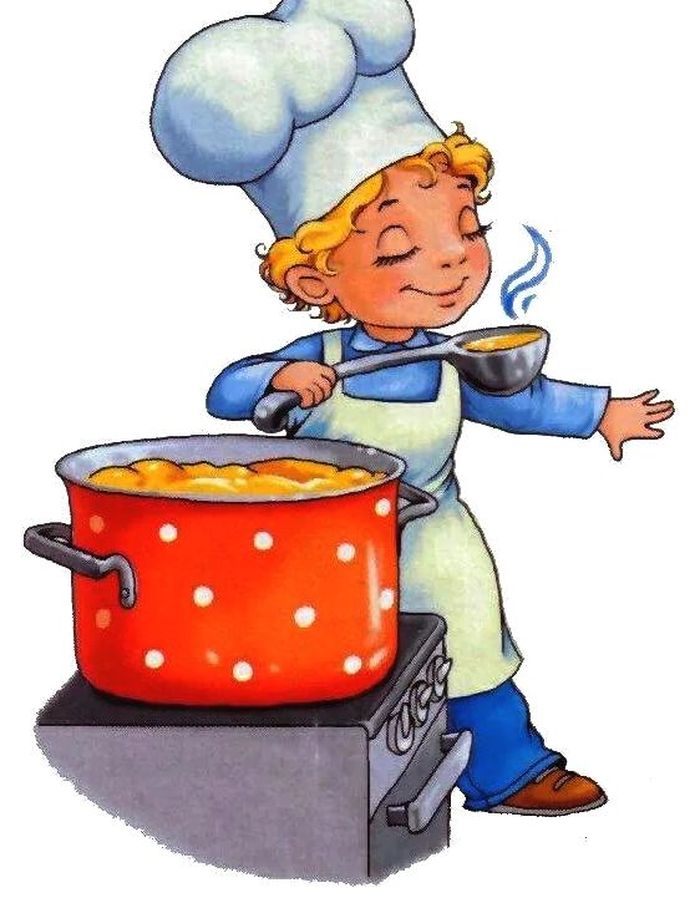 Меню 27 декабря 2022гвыход  фактическийкалорийностьСтоимость блюдаЗАВТРАККаша рисовая молочная с маслом205гр30918,39Чай с сахаром200гр1105,31Хлеб пшеничный40гр721,00Хлеб ржаной40гр691,00Обед:Пюре картофельное150гр20516,53Голубцы ленивые100гр12524,99Хлеб пшеничный40721,00Хлеб ржаной40гр691,00Компот с сухофруктами200гр1105,31114174,53